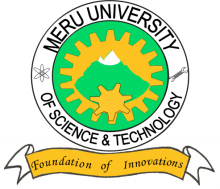 MERU UNIVERSITY OF SCIENCE AND TECHNOLOGYP.O. Box 972-60200 – Meru-Kenya.Tel: 020-2069349, 061-2309217. 064-30320 Cell phone: +254 712524293, +254 789151411Fax: 064-30321Website: www.must.ac.ke  Email: info@must.ac.keUniversity Examinations 2015/2016THIRD YEAR, FIRST SEMESTER EXAMINATION FOR BACHELOR OF SCIENCE IN CROP PROTECTIONSBT 2419: VIROLOGYDATE: NOVEMBER, 2015							TIME: HOURSINSTRUCTIONS:  Answer question one COMPULSORY and any other two questions.QUESTION ONE – (30 MARKS) What properties distinguish viruses form other micro-organisms?		(3 Marks)Briefly describe three theories related to the origin of viruses. What are the problems associated with each of the theories.						(6 Marks)Explain the following terms;							(5 Marks)VironCapsomere 	Describe any three types of viral capsid symmetry.				(3 Marks)How is the attachment of a virus to a cell mediated? What is the main factor in determining the susceptibility of a cell to infection by a virus.				(2 Marks)Explain two mechanisms of virus entry into a host cell and the mechanisms of virus release from a cell.									(4 Marks)State the difference between a productive and abortive virus infection. How does an abortive infection affect a cell?								(4 Marks)Explain what is meant by positive sense versus negative sense strand especially in regard to ssRNA viruses.									(3 Marks)QUESTION TWO (20 MARKS)Discuss the virus replication cycle.							(20 Marks)QUESTION THREE (20 MARKS)Discuss gene replication in small double stranded DNA genome viruses.		(20 Marks)QUESTION FOUR (20 MARKS)Discuss RNA and its role in the control of plant viruses.				(20 Marks)						